SELECT MEDIA LINKS for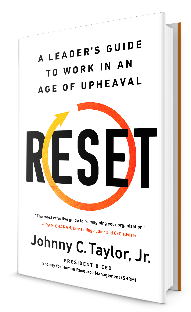 RESET: A Leader’s Guide to Work in an Age of Upheaval By Johnny C. Taylor, Jr., President & CEO, SHRM The Financial Times, interview, 9/19 - The evolution of the chief diversity officer. Inc.com, interview, 9/21 - Amid the Great Resignation, 5 Ways to Keep Employees Happy That Don't Involve Hiking WagesLinkedIn LIVE “This is Working” with Dan Roth, interview, 9/27 - The workplace is resetting and that's boosting the role of HR. SHRM's Johnny C. Taylor explains what comes nextCXOTalk Podcast, interview, 9/30 - How to Prepare for the Future of Work?ResetWork.com, review, 9/10 - 'Reset' by Johnny C. Taylor, Jr.: HR as innovationBook Authority, book roundup, RESET is #1, – 29 Best New Management Books To Read In 2021Miami.edu, University of Miami Alumni Event, 10/1 - Mapping a reset for the post-pandemic workplaceTime.com, article, 7/22 - Companies Are Embracing Empathy to Keep Employees Happy. It’s Not That EasyNext Big Idea Club, Fall 2021 Nominee, 7/27 - https://nextbigideaclub.com/magazine/81-books-coming-fall-cant-wait-read/28520/Harvard Business Review IdeaCast Podcast, interview, 8/30 - How the Pandemic Changed Talent ManagementKeen On Podcast, interview, 9/2 - Johnny C. Taylor, Jr. on Leading your Organization into the FutureLitHub.com, interview, 9/2 - Johnny C. Taylor, Jr. on Leading Your Organization into the FutureBarrons.com, opinion article, 9/7 - Mandating Employee Vaccinations? Think it Through!Coaching for Leaders Podcast, interview, 9/6 - Start Finding Overlooked Talent, with Johnny Taylor, Jr.Learning Leader Podcast, interview, 9/5 - Johnny C. Taylor Jr – A Leader’s Guide To Work In An Age Of UpheavalForbes.com, interview, 9/7 - Reset: Rethink, Reconsider, Reimagine The WorkplaceSHRM’s All Things Work Podcast, interview, 9/7 - Reset: Employer Culture, Brand and the Future of Work by Johnny C. Taylor, Jr.Hacking Your Leadership Podcast, interview, 9/78 - Guest Interview: Johnny C. Taylor Jr. - President & CEO, SHRM (Society for Human Resource Management)Forbes.com, interview, 9/13 - Six Ways Leaders Can ‘Reset’The ONE Thing with Geoff Woods Podcast, interview, 9/13 - How to Harness the Power of People for a Better Workplace and a Better WorldWGN-TV Midday News, Chicago, IL, interview, 9/15 - Midday Fix: RESET: A Leader’s Guide to Work in an Age of UpheavalHow Leaders Lead Podcast with David Novak, interview, 9/16 - President & CEO of SHRM, Johnny Taylor | Leading with EmpathyRotman, event, 9/17 - Big Ideas Speaker Series at Rotman Livestream - Johnny C. Taylor Jr.LinkedIn Live – 10/4 LinkedIn Live event with Thrive Global 